 INSTITUTE of the FREE RESEARCHERS “HISTOREON” (IFRH)  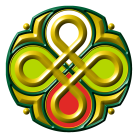 Oborishte str. 20, et. 1, ap. 5, phone: 0878 601 278 , 0878  879 155, 0877146013 ,e-mail: historeon@abv.bgУВАЖАЕМИ  СЪНАРОДНИЦИ БРАТЯ И СЕСТРИ ,От две години Институра на Свободните Изследователи Хистореон (ИСИХ) влага усилия и средства в един патриотичен проект – Реставрирането и превръщането  и в Mузей на къщата построена от Райна Княгиня, в която Българската героиня  и първа акушерка завършва достойния си живот. Къщата се намира в така наречения квартал на Поборниците, в София на ул.Софроний Врачански 119. Тя е в тежо конструктивно състояние, била е обитавана дълги години от роми и клошари със съответните последствия. С това и състояние ИСИХ беше запознат от наследници на Райна Княгиня и неговия Управителен Съвет взе решение да се ангажира с всичките си възможности за нейното възстановяване.Какво е направено досега:Със заповед на Муинистъра на Културата (приложение 1) статута на къщата беше променен и тя е вече Паметник на Културата.От ИСИХ беше изготвен предварителен проект (приложение2) с предложения за нейното развитие като музей, научен център и изложбени пространства, който беше предложен на Община Сердика и ГС Община.След съгласуване беше изготвен Подробен Устройствен Проект, който беше одобрен от НИНКН и от наследниците на Райна Княгиня .ИСИХ пое охраната на къщата, която беше подложена на финално ограбване и опити за палеж, като паметната плоча на Райна Княгиня беше демонтирана и поставена на отговорно пазене в офиса на ИСИХ, със съответен протокол.В сътрудничество с Община Сердика бяха предприети действия за възстановяване на партидите за вода и ток, както и извършването на редица други съгласувателни процедури.  Беше осигурено участието на строителна фирма „Деметра Венчърс ООД” в реставрацията на сградата.Беше осигурено предоставянето от Фондация „Заедно” (асоцииран член на ИСИХ) на дарителска сметка с Договор за Ексклузивно финансиране само на този проект, като контрола върху изразходване на средствата ще бъде осъществяван от комисия с участие на Общината, ИСИХ, НАП и наследниците на Райна Княгиня.Всички разходи по този проект досега (31000 лв.) бяха поети от ИСИХ, с дарения от негови членове. Уважаеми сънародници,Предстои главното –реставрацията на сградата и превръщането и в музей. Това е свързано с финансови ресурси с които ИСИХ не разполага. Молим Ви да ни подпомогнете според възможностите си. Всякаква помощ на всеки етап е нужна защото започват да текат сроковете за изпълнение на проекта. Оставаме с надежда, че ще подкрепите това благородно народно дело в памет на Героинята.ВашДимитър Димитров                                                                                                             Съпредседател на ИСИХ                                                                                                          Съпредседател на Инициативния Комитет „Райна Княгиня” 